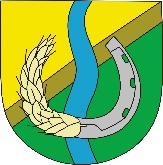 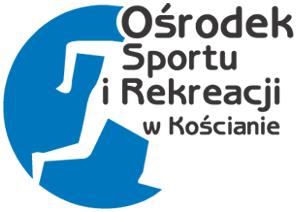 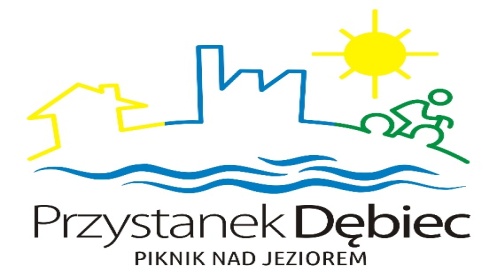 REGULAMINXXX Zawodów Pływackich na Jeziorze WonieśćOrganizator: Ośrodek Sportu i Rekreacji w Kościanie (tel. 65-512-11-25), Greatman Team, Drużyna WOPR Nowy DębiecCel: Popularyzacja pływania długodystansowego jako formy rekreacji ruchowej oraz promowanie bezpieczeństwa podczas korzystania z wód otwartych. Czas, miejsce, dystanse: niedziela, 21 lipca 2024 r. o godz. 9.00, plaża w Nowym Dębcu nad J. Wonieść (Gmina Kościan).Start i meta na plaży. Limit zawodników na poszczególnych dystansach 150. Biuro zawodów czynne od 7.30 (plaża główna Nowy Dębiec)Dystans  Główny 2000 metrów , dwie pętle (start bez pianek neoprenowych) –  Przechodni Puchar Wójta Gminy Kościan  Start 10.00 (Limit czasu 80 minut)Dystans towarzyszący 1000 metrów, dwie pętle (dozwolony start w piankach neoprenowych)Start 9.00Dystans towarzyszący 500 metrów, jedna pętla (dozwolony start w piankach neoprenowych)Start 9.00UWAGA! Podane godziny startów są orientacyjne i szczegółowy harmonogram zawodów zostanie podany na 10 dni przed zawodami.  Uczestnicy wg zapisów w dniu zawodów podzieleni zostaną na kategorie:Dla dystansu  2000mklasyfikacja generalna kobiet i mężczyzn;do 16 lat (rocznik 2008 – 2015 dziewczęta i chłopcy);najlepsza zawodniczka i zawodnik z Gminy Kościan   Dla dystansu  1000 mklasyfikacja generalna kobiet i mężczyzn;najlepsza zawodniczka i zawodnik z Gminy Kościan   Dla dystansu  500mklasyfikacja generalna kobiet i mężczyzn;najlepsza zawodniczka i zawodnik z Gminy Kościan Zasady uczestnictwa, informacje techniczne.Zawodnicy uczestniczący w zawodach zobowiązani są do:
- Okazania dowodu tożsamości przy rejestracji.
- Podpisania własnoręcznie oświadczenia przygotowanego przez organizatora, w którym stwierdzają swoją zdolność do udziału w zawodach oraz że startują na własną odpowiedzialność i nie będą wnosić żadnych pretensji do organizatorów w razie ewentualnego uszczerbku na zdrowiu w wyniku startu w zawodach. W przypadku osób niepełnoletnich obowiązek podpisania oświadczenia spoczywa na opiekunie prawnym.
- Podporządkowania się decyzjom Komisji Sędziowskiej.
- Przestrzegania regulaminu zawodów.
- Wpisania na widocznym miejscu wskazanym przez organizatora numeru startowego.Zawodnicy uczestniczący w zawodach mają prawo:
- Pokryć ciało substancją zabezpieczającą przed obniżeniem temperatury w wodzie.- Używać pianek (dystanse towarzyszące 1000m i 500m).
- Użyć okularków, klipsów na nos i zatyczek do uszu.
- Wezwać pomoc lub przerwać wyścig poprzez uniesienie ręki nad głowę w pozycji „ na plecach”.Zawodnicy uczestniczący w zawodach nie mogą:
- Korzystać w czasie wyścigu ze sprzętu ułatwiającego pływanie.
- Korzystać z pomocy osób nie związanych z wyścigiem w czasie jego trwania.- Używać pianek (dystans główny 2000m )Pomiar czasu elektroniczny.Zapisy:Zgłoszenia: do 17 lipca za pomocą formularza zgłoszeniowego dostępnego na: https://plus-timing.pl/zapisy lub w dniu zawodów w godzinach 7.30:00-8:30  przy plaży głównej w Nowym Dębcu.Po wypełnieniu formularza zgłoszeniowego należy uiścić opłatę przez przelewy online lub na konto organizatora.Opłata startowa:Zawodnicy zgłoszeni do 17 lipca 50 złzgłaszający się w dniu zawodów 70 złNagrody: Dystans 2000m w klasyfikacji generalnej K i M- medale specjalne za miejsca I – III oraz nagrody finansowe (250zł, 200zł, 150zł), medale  za miejsca I – III w  kategoriach do lat 16, medal specjalny dla najstarszego i najmłodszego zawodnika, najlepsza zawodniczka i zawodnik z Gminy Kościan medal specjalny,Dystans 1000m, 500m w klasyfikacji generalnej K i M– medale specjalne za miejsca I - III, najlepsza zawodniczka i zawodnik z Gminy Kościan medal specjalnyWszyscy uczestnicy otrzymają  pamiątkowe medale za udział.         Postanowienia końcowe: zawody odbędą się pod nadzorem medycznym TB SERVICE PLUS oraz miejscowej drużyny WOPR i jednostki ratownictwa wodnego OSP Racot.W ramach zawodów odbędą się też zawody dla dzieci:– AQUATHLON. Start godzina 12:00Kategorie, dystanse:0-4 lat brodzenie w wodzie 50 m (głębokość około. 50 cm) + bieg 50 m 5-6 lat płynięcie w wodzie 50 m (głębokość około 70 cm) + bieg 100 m 7-8 lat bieg 100 m po plaży + płynięcie 50 m (głębokość około 100 cm) + bieg po plaży 200 m 9-10 lat bieg 100 m po plaży + płynięcie 75 m (głębokość około 120 cm) + bieg po plaży 200 m*Podane dystanse są orientacyjne, organizator zastrzega sobie możliwość łączenia startów sąsiadujących kategorii.Nagrody: wszyscy uczestnicy otrzymują medal za udziałKategoria 0-4 lat i 5-6 lat - bez klasyfikacji indywidualnej wszyscy są zwycięzcamiKategorie 7-8, 9-10  lat podział na dziewczęta i chłopcy – dyplomy za miejsca I-III              Zgłoszenia: do 17 lipca za pomocą formularza zgłoszeniowego dostępnego na: https://plus-timing.pl/zapisy lub w dniu zawodów w godzinach 7.30:00-8:30  przy plaży głównej w Nowym Dębcu Opłata startowa dla zawodów dziecięcych. Opłata startowa:20 zł do dnia 19 lipca30 zł w dniu zawodówWszelkie informacje można uzyskać pod numerem telefonu: Artur Opas 602432948 oraz mailowo kontakt@greatman.pl lub a.opas@osir.koscian.pl Serdecznie zapraszamy